令和2年　大学院生用　 保健科学研究院部局講習
放射線業務従事者に対する教育訓練 更新講習５月１４日１４：４５－１６：１５　学生番号：              氏名：　　　　　　　　　　　　　　　 　           　　問題　以下の問題に答えよ。　　　　　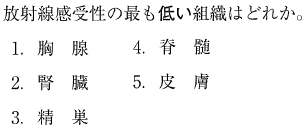 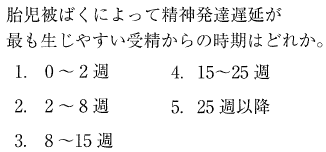 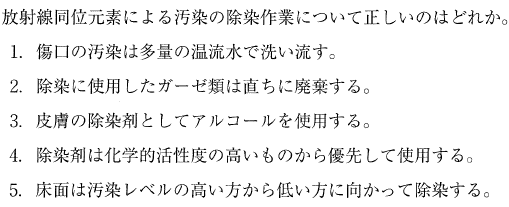 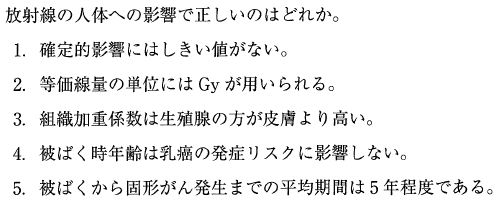 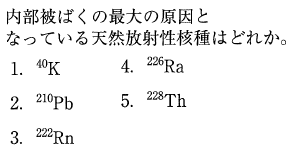                           御意見、御感想：